persbericht   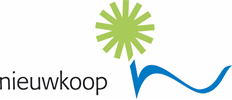 Bijeenkomst Duurzaamheid met Tom Salden Tom Salden, deelnemer World Solar Challenge, vertelt woensdag 29 januari over zijn ervaringen met betrekking tot duurzaamheid. Dat doet hij vanaf 19.30 uur in het gemeentehuis in Nieuwveen tijdens een informatieve bijeenkomst het Beleidskader Duurzaamheid. Datum: 29 januari 2020
Tijd: inloop 19.00 uur, start 19.30 uur
Locatie: gemeentehuis Nieuwveen, Teylersplein 1De Nieuwvener is student aan de TU Delft en deed mee aan de World Solar Challenge, een langeafstandsrace voor auto’s op zonne-energie. Tom Salden spreekt over zijn ervaringen tijdens de informatieavond over duurzaamheid. Alle inwoners van de gemeente Nieuwkoop zijn welkom op deze bijeenkomst. We gaan graag in gesprek met inwoners over het opgestelde Beleidskader Duurzaamheid. Het beleidskader gaat in op wat de gemeente wil bereiken op het gebied van zes thema’s: Energietransitie en Mobiliteit, Klimaatadaptatie, Biodiversiteit, circulaire economie en de gemeentelijke organisatie zelf. Het beleidskader is te vinden op www.nieuwkoop.nl/duurzaamheid.Bezoekers van de informatieavond kunnen meedoen aan verschillende themadiscussies en aangeven waar zij kansen of bedreigingen zien. Noot voor de redactie: Voor meer informatie kunt u contact opnemen met de communicatieadviseurs van de gemeente Nieuwkoop: Wendy van Kints 06 51461016, Sindy Meijer 06 25766234 en Peter Vos 06 25777551.van Team communicatie datum 24 januari 2020pagina’s 1 